Diese Dokumentvorlage ist ein Auszug aus der DGUV-VeröffentlichungFachbereich AKTUELL FBHM-116Prüfpflicht in LackierbereichenEin Instandhaltungskonzept für KleinbetriebeDie Vorlage entspricht der Anlage 8 der FBHM-116 und soll die Anfertigung eines Explosionsschutzdokuments unterstützen.Anlage 8: Muster-Explosionsschutzdokument *	Lackierpistolen sind in der Mehrzahl als explosionsgeschützte Geräte gekennzeichnet. Es gibt jedoch auch Geräte ohne Kennzeichnung. Das ist kein Mangel. Der Hersteller geht in diesen Fällen davon aus, dass die Lackierpistole zündquellenfrei ist, daher nicht unter die ATEX-Richtline 2014/34/EU fällt und auch nicht als explosionsgeschützt zu kennzeichnen ist.Explosionsschutzdokument nach § 6 GefStoffVMuster-Dokument zu „Fachbereich AKTUELL“ FBHM-116„Prüfpflicht in Lackierbetrieben – Anwendung im Kleinbetrieb“Explosionsschutzdokument nach § 6 GefStoffVMuster-Dokument zu „Fachbereich AKTUELL“ FBHM-116„Prüfpflicht in Lackierbetrieben – Anwendung im Kleinbetrieb“Blatt 1Seite 1/1Anmerkung:Dieses Explosionsschutzdokument ist ein Muster, das an die tatsächlichen Gegebenheiten im Betrieb angepasst werden muss. Das gilt sowohl für die räumliche Gestaltung/Anordnung als auch für die Ausrüstung des Lackierbereichs. Die Liste explosionsgeschützter Geräte (Anlage 1) muss für jeden auf Blatt 1 ausgewiesenen explosionsgefährdeten Bereich angefertigt werden.Weitere Informationen und Ausfüllhinweise enthält DGUV Information 209-046.Anmerkung:Dieses Explosionsschutzdokument ist ein Muster, das an die tatsächlichen Gegebenheiten im Betrieb angepasst werden muss. Das gilt sowohl für die räumliche Gestaltung/Anordnung als auch für die Ausrüstung des Lackierbereichs. Die Liste explosionsgeschützter Geräte (Anlage 1) muss für jeden auf Blatt 1 ausgewiesenen explosionsgefährdeten Bereich angefertigt werden.Weitere Informationen und Ausfüllhinweise enthält DGUV Information 209-046.Anmerkung:Dieses Explosionsschutzdokument ist ein Muster, das an die tatsächlichen Gegebenheiten im Betrieb angepasst werden muss. Das gilt sowohl für die räumliche Gestaltung/Anordnung als auch für die Ausrüstung des Lackierbereichs. Die Liste explosionsgeschützter Geräte (Anlage 1) muss für jeden auf Blatt 1 ausgewiesenen explosionsgefährdeten Bereich angefertigt werden.Weitere Informationen und Ausfüllhinweise enthält DGUV Information 209-046.Allgemeine AngabenAllgemeine AngabenAllgemeine AngabenName und Adressedes UnternehmensExplosionsschutz-dokument erstellt vonExplosionsgefährdete BereicheExplosionsgefährdete BereicheExplosionsgefährdete BereicheExplosionsgefahr durchExplosionsgefahr durchExplosionsgefahr durchSieheExplosionsgefährdete BereicheExplosionsgefährdete BereicheExplosionsgefährdete BereicheGase, Dämpfe, NebelGase, Dämpfe, NebelStäubeBlatt Nr.12345678Datum Datum Unterschrift der UnternehmensleitungUnterschrift der UnternehmensleitungExplosionsschutzdokument erstellt von (Unterschrift)Explosionsschutzdokument erstellt von (Unterschrift)Explosionsschutzdokument erstellt von (Unterschrift)Explosionsschutzdokument Beurteilung der Explosionsgefahr durch Gase, Dämpfe, Nebel in Räumen/Bereichen bei der Verarbeitung von Beschichtungsstoffen in kleinen LackierbereichenExplosionsschutzdokument Beurteilung der Explosionsgefahr durch Gase, Dämpfe, Nebel in Räumen/Bereichen bei der Verarbeitung von Beschichtungsstoffen in kleinen LackierbereichenExplosionsschutzdokument Beurteilung der Explosionsgefahr durch Gase, Dämpfe, Nebel in Räumen/Bereichen bei der Verarbeitung von Beschichtungsstoffen in kleinen LackierbereichenExplosionsschutzdokument Beurteilung der Explosionsgefahr durch Gase, Dämpfe, Nebel in Räumen/Bereichen bei der Verarbeitung von Beschichtungsstoffen in kleinen LackierbereichenExplosionsschutzdokument Beurteilung der Explosionsgefahr durch Gase, Dämpfe, Nebel in Räumen/Bereichen bei der Verarbeitung von Beschichtungsstoffen in kleinen LackierbereichenExplosionsschutzdokument Beurteilung der Explosionsgefahr durch Gase, Dämpfe, Nebel in Räumen/Bereichen bei der Verarbeitung von Beschichtungsstoffen in kleinen LackierbereichenExplosionsschutzdokument Beurteilung der Explosionsgefahr durch Gase, Dämpfe, Nebel in Räumen/Bereichen bei der Verarbeitung von Beschichtungsstoffen in kleinen LackierbereichenBlatt 2 Seite 1/2Blatt 2 Seite 1/2Explosionsgefährdeter Raum/Bereich:Lackierraum /Spritzbereich vor der Absaugwand, gleichzeitig AbdunstbereichLackierraum /Spritzbereich vor der Absaugwand, gleichzeitig AbdunstbereichLackierraum /Spritzbereich vor der Absaugwand, gleichzeitig AbdunstbereichLackierraum /Spritzbereich vor der Absaugwand, gleichzeitig AbdunstbereichLackierraum /Spritzbereich vor der Absaugwand, gleichzeitig AbdunstbereichLackierraum /Spritzbereich vor der Absaugwand, gleichzeitig AbdunstbereichLackierraum /Spritzbereich vor der Absaugwand, gleichzeitig AbdunstbereichLackierraum /Spritzbereich vor der Absaugwand, gleichzeitig AbdunstbereichGase, Dämpfe, NebelBeschichtungsstoff 	Sicherheitsdatenblatt vorhanden 	Sicherheitsdatenblatt vorhanden 	Sicherheitsdatenblatt vorhanden 	Sicherheitsdatenblatt vorhanden 	Sicherheitsdatenblatt vorhandenGase, Dämpfe, NebelBeschichtungsstoff	im Gefahrstoffverzeichnis eingetragen	im Gefahrstoffverzeichnis eingetragen	im Gefahrstoffverzeichnis eingetragen	im Gefahrstoffverzeichnis eingetragen	im Gefahrstoffverzeichnis eingetragenSicherheitstechnische KenngrößenFlammpunkt: Zündtemperatur: Zündtemperatur: Explosionsgruppe:Explosionsgruppe:Hier sind die Kenngrößen des Stoffs mit dem geringsten Flammpunkt/der geringsten Zündtemperatur anzugeben.Hier sind die Kenngrößen des Stoffs mit dem geringsten Flammpunkt/der geringsten Zündtemperatur anzugeben.Hier sind die Kenngrößen des Stoffs mit dem geringsten Flammpunkt/der geringsten Zündtemperatur anzugeben.Hier sind die Kenngrößen des Stoffs mit dem geringsten Flammpunkt/der geringsten Zündtemperatur anzugeben.Hier sind die Kenngrößen des Stoffs mit dem geringsten Flammpunkt/der geringsten Zündtemperatur anzugeben.Hier sind die Kenngrößen des Stoffs mit dem geringsten Flammpunkt/der geringsten Zündtemperatur anzugeben.Hier sind die Kenngrößen des Stoffs mit dem geringsten Flammpunkt/der geringsten Zündtemperatur anzugeben.Hier sind die Kenngrößen des Stoffs mit dem geringsten Flammpunkt/der geringsten Zündtemperatur anzugeben.Hier sind die Kenngrößen des Stoffs mit dem geringsten Flammpunkt/der geringsten Zündtemperatur anzugeben.Beschreibung der Anlage/der VerfahrenZoneneinteilung im Raum/BereichZoneneinteilung im Raum/BereichZoneneinteilung im Raum/BereichEx-ZoneKeineEx-ZoneBeurteilungsgrundlage/Bemerkungen1       1       1       2.      2.      2.      3.      3.      3.      4.      4.      4.      Technische SchutzmaßnahmenTechnische SchutzmaßnahmenTechnische SchutzmaßnahmenTechnische SchutzmaßnahmenTechnische SchutzmaßnahmenTechnische SchutzmaßnahmenVerhinderung oder Einschränkung der Bildung explosionsfähiger Atmosphäre 	(z. B. durch natürliche oder technische Lüftung oder Absaugung)Verhinderung oder Einschränkung der Bildung explosionsfähiger Atmosphäre 	(z. B. durch natürliche oder technische Lüftung oder Absaugung)Verhinderung oder Einschränkung der Bildung explosionsfähiger Atmosphäre 	(z. B. durch natürliche oder technische Lüftung oder Absaugung)Verhinderung oder Einschränkung der Bildung explosionsfähiger Atmosphäre 	(z. B. durch natürliche oder technische Lüftung oder Absaugung)Verhinderung oder Einschränkung der Bildung explosionsfähiger Atmosphäre 	(z. B. durch natürliche oder technische Lüftung oder Absaugung)Verhinderung oder Einschränkung der Bildung explosionsfähiger Atmosphäre 	(z. B. durch natürliche oder technische Lüftung oder Absaugung)	nicht zutreffendVerhinderung der Zündung explosionsfähiger Atmosphäre(Vermeidung wirksamer Zündquellen) — siehe auch Geräteliste (Anhang Seite 22)Verhinderung der Zündung explosionsfähiger Atmosphäre(Vermeidung wirksamer Zündquellen) — siehe auch Geräteliste (Anhang Seite 22)Verhinderung der Zündung explosionsfähiger Atmosphäre(Vermeidung wirksamer Zündquellen) — siehe auch Geräteliste (Anhang Seite 22)Verhinderung der Zündung explosionsfähiger Atmosphäre(Vermeidung wirksamer Zündquellen) — siehe auch Geräteliste (Anhang Seite 22)Verhinderung der Zündung explosionsfähiger Atmosphäre(Vermeidung wirksamer Zündquellen) — siehe auch Geräteliste (Anhang Seite 22)Verhinderung der Zündung explosionsfähiger Atmosphäre(Vermeidung wirksamer Zündquellen) — siehe auch Geräteliste (Anhang Seite 22)ZündquellenartRelevantMaßnahme/BemerkungMaßnahme/BemerkungMaßnahme/BemerkungMaßnahme/BemerkungHeiße OberflächenFlammen und heiße Gase (einschließlich heißer Partikel)Mechanisch erzeugte Schlag-, Reib- und AbtragvorgängeElektrische AnlagenNichtelektrische AnlagenStatische ElektrizitätExplosionsschutzdokument Beurteilung der Explosionsgefahr durch Gase, Dämpfe, Nebel in Räumen/Bereichen bei der Verarbeitung von Beschichtungsstoffen in kleinen LackierbereichenExplosionsschutzdokument Beurteilung der Explosionsgefahr durch Gase, Dämpfe, Nebel in Räumen/Bereichen bei der Verarbeitung von Beschichtungsstoffen in kleinen LackierbereichenExplosionsschutzdokument Beurteilung der Explosionsgefahr durch Gase, Dämpfe, Nebel in Räumen/Bereichen bei der Verarbeitung von Beschichtungsstoffen in kleinen LackierbereichenExplosionsschutzdokument Beurteilung der Explosionsgefahr durch Gase, Dämpfe, Nebel in Räumen/Bereichen bei der Verarbeitung von Beschichtungsstoffen in kleinen LackierbereichenExplosionsschutzdokument Beurteilung der Explosionsgefahr durch Gase, Dämpfe, Nebel in Räumen/Bereichen bei der Verarbeitung von Beschichtungsstoffen in kleinen LackierbereichenExplosionsschutzdokument Beurteilung der Explosionsgefahr durch Gase, Dämpfe, Nebel in Räumen/Bereichen bei der Verarbeitung von Beschichtungsstoffen in kleinen LackierbereichenExplosionsschutzdokument Beurteilung der Explosionsgefahr durch Gase, Dämpfe, Nebel in Räumen/Bereichen bei der Verarbeitung von Beschichtungsstoffen in kleinen LackierbereichenExplosionsschutzdokument Beurteilung der Explosionsgefahr durch Gase, Dämpfe, Nebel in Räumen/Bereichen bei der Verarbeitung von Beschichtungsstoffen in kleinen LackierbereichenExplosionsschutzdokument Beurteilung der Explosionsgefahr durch Gase, Dämpfe, Nebel in Räumen/Bereichen bei der Verarbeitung von Beschichtungsstoffen in kleinen LackierbereichenExplosionsschutzdokument Beurteilung der Explosionsgefahr durch Gase, Dämpfe, Nebel in Räumen/Bereichen bei der Verarbeitung von Beschichtungsstoffen in kleinen LackierbereichenExplosionsschutzdokument Beurteilung der Explosionsgefahr durch Gase, Dämpfe, Nebel in Räumen/Bereichen bei der Verarbeitung von Beschichtungsstoffen in kleinen LackierbereichenBlatt 2 Seite 2/2Blatt 2 Seite 2/2Technische Schutzmaßnahmen (Fortsetzung)Technische Schutzmaßnahmen (Fortsetzung)Technische Schutzmaßnahmen (Fortsetzung)Technische Schutzmaßnahmen (Fortsetzung)Technische Schutzmaßnahmen (Fortsetzung)Technische Schutzmaßnahmen (Fortsetzung)Technische Schutzmaßnahmen (Fortsetzung)Technische Schutzmaßnahmen (Fortsetzung)Technische Schutzmaßnahmen (Fortsetzung)Technische Schutzmaßnahmen (Fortsetzung)Technische Schutzmaßnahmen (Fortsetzung)Technische Schutzmaßnahmen (Fortsetzung)Technische Schutzmaßnahmen (Fortsetzung)Konstruktive Maßnahmen, die die Explosionsauswirkungen auf ein unbedenkliches Maß beschränkenKonstruktive Maßnahmen, die die Explosionsauswirkungen auf ein unbedenkliches Maß beschränkenKonstruktive Maßnahmen, die die Explosionsauswirkungen auf ein unbedenkliches Maß beschränkenKonstruktive Maßnahmen, die die Explosionsauswirkungen auf ein unbedenkliches Maß beschränkenKonstruktive Maßnahmen, die die Explosionsauswirkungen auf ein unbedenkliches Maß beschränkenKonstruktive Maßnahmen, die die Explosionsauswirkungen auf ein unbedenkliches Maß beschränkenKonstruktive Maßnahmen, die die Explosionsauswirkungen auf ein unbedenkliches Maß beschränkenKonstruktive Maßnahmen, die die Explosionsauswirkungen auf ein unbedenkliches Maß beschränkenKonstruktive Maßnahmen, die die Explosionsauswirkungen auf ein unbedenkliches Maß beschränken nicht zutreffend nicht zutreffend nicht zutreffend nicht zutreffendZusätzliche technische Maßnahmen zur Verringerung des RestrisikosZusätzliche technische Maßnahmen zur Verringerung des RestrisikosZusätzliche technische Maßnahmen zur Verringerung des RestrisikosZusätzliche technische Maßnahmen zur Verringerung des RestrisikosZusätzliche technische Maßnahmen zur Verringerung des RestrisikosZusätzliche technische Maßnahmen zur Verringerung des RestrisikosZusätzliche technische Maßnahmen zur Verringerung des RestrisikosZusätzliche technische Maßnahmen zur Verringerung des RestrisikosZusätzliche technische Maßnahmen zur Verringerung des Restrisikos nicht zutreffend nicht zutreffend nicht zutreffend nicht zutreffendOrganisatorische Schutzmaßnahmen zur Verbesserung der Sicherheit und des Gesundheitsschutzes der Beschäftigten in explosionsgefährdeten BereichenOrganisatorische Schutzmaßnahmen zur Verbesserung der Sicherheit und des Gesundheitsschutzes der Beschäftigten in explosionsgefährdeten BereichenOrganisatorische Schutzmaßnahmen zur Verbesserung der Sicherheit und des Gesundheitsschutzes der Beschäftigten in explosionsgefährdeten BereichenOrganisatorische Schutzmaßnahmen zur Verbesserung der Sicherheit und des Gesundheitsschutzes der Beschäftigten in explosionsgefährdeten BereichenOrganisatorische Schutzmaßnahmen zur Verbesserung der Sicherheit und des Gesundheitsschutzes der Beschäftigten in explosionsgefährdeten BereichenOrganisatorische Schutzmaßnahmen zur Verbesserung der Sicherheit und des Gesundheitsschutzes der Beschäftigten in explosionsgefährdeten BereichenOrganisatorische Schutzmaßnahmen zur Verbesserung der Sicherheit und des Gesundheitsschutzes der Beschäftigten in explosionsgefährdeten BereichenOrganisatorische Schutzmaßnahmen zur Verbesserung der Sicherheit und des Gesundheitsschutzes der Beschäftigten in explosionsgefährdeten BereichenOrganisatorische Schutzmaßnahmen zur Verbesserung der Sicherheit und des Gesundheitsschutzes der Beschäftigten in explosionsgefährdeten BereichenOrganisatorische Schutzmaßnahmen zur Verbesserung der Sicherheit und des Gesundheitsschutzes der Beschäftigten in explosionsgefährdeten BereichenOrganisatorische Schutzmaßnahmen zur Verbesserung der Sicherheit und des Gesundheitsschutzes der Beschäftigten in explosionsgefährdeten BereichenOrganisatorische Schutzmaßnahmen zur Verbesserung der Sicherheit und des Gesundheitsschutzes der Beschäftigten in explosionsgefährdeten BereichenOrganisatorische Schutzmaßnahmen zur Verbesserung der Sicherheit und des Gesundheitsschutzes der Beschäftigten in explosionsgefährdeten BereichenAnlage/RaumAnlage/RaumAnlage/RaumAnlage/RaumSchriftliche BetriebsanweisungSchriftliche BetriebsanweisungSchriftliche BetriebsanweisungSchriftliche BetriebsanweisungSchriftliche BetriebsanweisungSchriftliche BetriebsanweisungUnterweisung der Beschäftigten erfolgt amUnterweisung der Beschäftigten erfolgt amUnterweisung der Beschäftigten erfolgt amAnlage/RaumAnlage/RaumAnlage/RaumAnlage/Raumvorhandenvorhandenvorhandenzu erstellen biszu erstellen biszu erstellen bisUnterweisung der Beschäftigten erfolgt amUnterweisung der Beschäftigten erfolgt amUnterweisung der Beschäftigten erfolgt amZusätzliche organisatorische Maßnahmen für gefährliche Tätigkeiten (z. B. Arbeitsfreigaben)Zusätzliche organisatorische Maßnahmen für gefährliche Tätigkeiten (z. B. Arbeitsfreigaben)Zusätzliche organisatorische Maßnahmen für gefährliche Tätigkeiten (z. B. Arbeitsfreigaben)Zusätzliche organisatorische Maßnahmen für gefährliche Tätigkeiten (z. B. Arbeitsfreigaben)Zusätzliche organisatorische Maßnahmen für gefährliche Tätigkeiten (z. B. Arbeitsfreigaben)Zusätzliche organisatorische Maßnahmen für gefährliche Tätigkeiten (z. B. Arbeitsfreigaben)Zusätzliche organisatorische Maßnahmen für gefährliche Tätigkeiten (z. B. Arbeitsfreigaben)Zusätzliche organisatorische Maßnahmen für gefährliche Tätigkeiten (z. B. Arbeitsfreigaben)Zusätzliche organisatorische Maßnahmen für gefährliche Tätigkeiten (z. B. Arbeitsfreigaben)Zusätzliche organisatorische Maßnahmen für gefährliche Tätigkeiten (z. B. Arbeitsfreigaben)Zusätzliche organisatorische Maßnahmen für gefährliche Tätigkeiten (z. B. Arbeitsfreigaben)Zusätzliche organisatorische Maßnahmen für gefährliche Tätigkeiten (z. B. Arbeitsfreigaben)Zusätzliche organisatorische Maßnahmen für gefährliche Tätigkeiten (z. B. Arbeitsfreigaben)Kennzeichnung explosionsgefährdeter Bereiche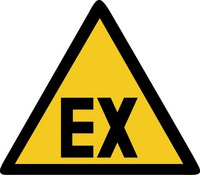 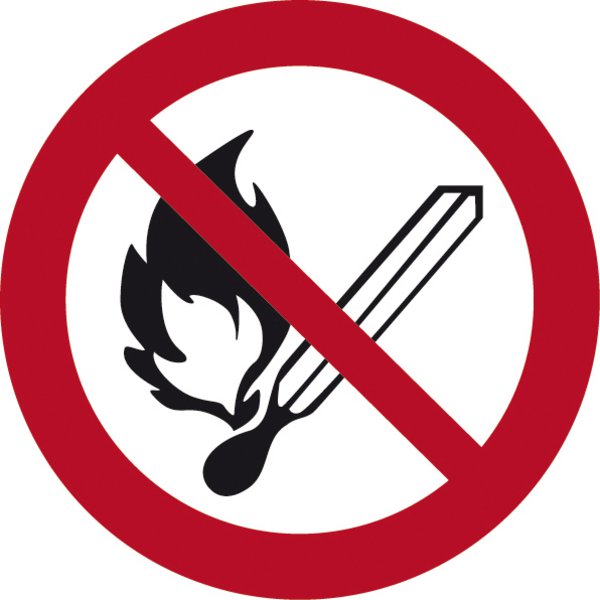 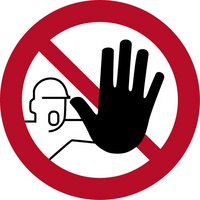   vorhanden  vorzunehmen bis  vorhanden  vorzunehmen bis  vorhanden  vorzunehmen bis  vorhanden  vorzunehmen bis  vorhanden  vorzunehmen bisRegelmäßige Reinigung der explosionsgefährdeten Bereiche	Ist die regelmäßige Reinigung gemäß Betriebsanweisung sichergestellt?Regelmäßige Reinigung der explosionsgefährdeten Bereiche	Ist die regelmäßige Reinigung gemäß Betriebsanweisung sichergestellt?Regelmäßige Reinigung der explosionsgefährdeten Bereiche	Ist die regelmäßige Reinigung gemäß Betriebsanweisung sichergestellt?Regelmäßige Reinigung der explosionsgefährdeten Bereiche	Ist die regelmäßige Reinigung gemäß Betriebsanweisung sichergestellt?Regelmäßige Reinigung der explosionsgefährdeten Bereiche	Ist die regelmäßige Reinigung gemäß Betriebsanweisung sichergestellt?Regelmäßige Reinigung der explosionsgefährdeten Bereiche	Ist die regelmäßige Reinigung gemäß Betriebsanweisung sichergestellt?Regelmäßige Reinigung der explosionsgefährdeten Bereiche	Ist die regelmäßige Reinigung gemäß Betriebsanweisung sichergestellt?Regelmäßige Reinigung der explosionsgefährdeten Bereiche	Ist die regelmäßige Reinigung gemäß Betriebsanweisung sichergestellt?  ja  ja  ja  ja  neinPrüfung der Arbeitsplätze/ArbeitsmittelPrüfung der Arbeitsplätze/ArbeitsmittelIst vor der erstmaligen Nutzung eine Prüfungdurch eine zur Prüfung befähigte Person erfolgt?Ist vor der erstmaligen Nutzung eine Prüfungdurch eine zur Prüfung befähigte Person erfolgt?  ja  ja  nein  neinErfolgen regelmäßige Prüfungen?Erfolgen regelmäßige Prüfungen?  ja  ja  nein  neinPrüfintervall:Prüfintervall:Weitere Dokumente / Anlagen:Weitere Dokumente / Anlagen:Weitere Dokumente / Anlagen:Weitere Dokumente / Anlagen:Weitere Dokumente / Anlagen:Weitere Dokumente / Anlagen:Weitere Dokumente / Anlagen:Weitere Dokumente / Anlagen:Weitere Dokumente / Anlagen:Weitere Dokumente / Anlagen:Weitere Dokumente / Anlagen:Weitere Dokumente / Anlagen:Weitere Dokumente / Anlagen:	Sicherheitsdatenblätter	(Ordner      )	Sicherheitsdatenblätter	(Ordner      )	Gefahrstoffverzeichnis 	(Ordner      )	Gefahrstoffverzeichnis 	(Ordner      )	Gefahrstoffverzeichnis 	(Ordner      )	Gefahrstoffverzeichnis 	(Ordner      )	Gefahrstoffverzeichnis 	(Ordner      )	Gefahrstoffverzeichnis 	(Ordner      )	Gefahrstoffverzeichnis 	(Ordner      )	Gefahrstoffverzeichnis 	(Ordner      )	Gefahrstoffverzeichnis 	(Ordner      )	Gefahrstoffverzeichnis 	(Ordner      )	Gefahrstoffverzeichnis 	(Ordner      )	Prüfbescheinigungen (Ordner      )	Prüfbescheinigungen (Ordner      )Datum Unterschrift der UnternehmensleitungExplosionsschutzdokument erstellt von (Unterschrift)Explosionsschutzdokument Beurteilung der Explosionsgefahr durch Gase, Dämpfe, Nebel in Räumen/Bereichen bei der Verarbeitung von Beschichtungsstoffen in kleinen LackierbereichenExplosionsschutzdokument Beurteilung der Explosionsgefahr durch Gase, Dämpfe, Nebel in Räumen/Bereichen bei der Verarbeitung von Beschichtungsstoffen in kleinen LackierbereichenExplosionsschutzdokument Beurteilung der Explosionsgefahr durch Gase, Dämpfe, Nebel in Räumen/Bereichen bei der Verarbeitung von Beschichtungsstoffen in kleinen LackierbereichenExplosionsschutzdokument Beurteilung der Explosionsgefahr durch Gase, Dämpfe, Nebel in Räumen/Bereichen bei der Verarbeitung von Beschichtungsstoffen in kleinen LackierbereichenExplosionsschutzdokument Beurteilung der Explosionsgefahr durch Gase, Dämpfe, Nebel in Räumen/Bereichen bei der Verarbeitung von Beschichtungsstoffen in kleinen LackierbereichenExplosionsschutzdokument Beurteilung der Explosionsgefahr durch Gase, Dämpfe, Nebel in Räumen/Bereichen bei der Verarbeitung von Beschichtungsstoffen in kleinen LackierbereichenExplosionsschutzdokument Beurteilung der Explosionsgefahr durch Gase, Dämpfe, Nebel in Räumen/Bereichen bei der Verarbeitung von Beschichtungsstoffen in kleinen LackierbereichenBlatt 3 Seite 1/2Blatt 3 Seite 1/2Explosionsgefährdeter Raum/Bereich:Anmischbereich mit PistolenreinigungsgerätAnmischbereich mit PistolenreinigungsgerätAnmischbereich mit PistolenreinigungsgerätAnmischbereich mit PistolenreinigungsgerätAnmischbereich mit PistolenreinigungsgerätAnmischbereich mit PistolenreinigungsgerätAnmischbereich mit PistolenreinigungsgerätAnmischbereich mit PistolenreinigungsgerätGase, Dämpfe, NebelBeschichtungsstoff 	Sicherheitsdatenblatt vorhanden 	Sicherheitsdatenblatt vorhanden 	Sicherheitsdatenblatt vorhanden 	Sicherheitsdatenblatt vorhanden 	Sicherheitsdatenblatt vorhandenGase, Dämpfe, NebelBeschichtungsstoff	im Gefahrstoffverzeichnis eingetragen	im Gefahrstoffverzeichnis eingetragen	im Gefahrstoffverzeichnis eingetragen	im Gefahrstoffverzeichnis eingetragen	im Gefahrstoffverzeichnis eingetragenSicherheitstechnische KenngrößenFlammpunkt: Zündtemperatur: Zündtemperatur: Explosionsgruppe:Explosionsgruppe:Hier sind die Kenngrößen des Stoffs mit dem geringsten Flammpunkt/der geringsten Zündtemperatur anzugeben.Hier sind die Kenngrößen des Stoffs mit dem geringsten Flammpunkt/der geringsten Zündtemperatur anzugeben.Hier sind die Kenngrößen des Stoffs mit dem geringsten Flammpunkt/der geringsten Zündtemperatur anzugeben.Hier sind die Kenngrößen des Stoffs mit dem geringsten Flammpunkt/der geringsten Zündtemperatur anzugeben.Hier sind die Kenngrößen des Stoffs mit dem geringsten Flammpunkt/der geringsten Zündtemperatur anzugeben.Hier sind die Kenngrößen des Stoffs mit dem geringsten Flammpunkt/der geringsten Zündtemperatur anzugeben.Hier sind die Kenngrößen des Stoffs mit dem geringsten Flammpunkt/der geringsten Zündtemperatur anzugeben.Hier sind die Kenngrößen des Stoffs mit dem geringsten Flammpunkt/der geringsten Zündtemperatur anzugeben.Hier sind die Kenngrößen des Stoffs mit dem geringsten Flammpunkt/der geringsten Zündtemperatur anzugeben.Beschreibung der Anlage/der VerfahrenZoneneinteilung im Raum/BereichZoneneinteilung im Raum/BereichZoneneinteilung im Raum/BereichEx-ZoneKeineEx-ZoneBeurteilungsgrundlage/Bemerkungen1.      1.      1.      2.      2.      2.      3.      3.      3.      4.      4.      4.      Technische SchutzmaßnahmenTechnische SchutzmaßnahmenTechnische SchutzmaßnahmenTechnische SchutzmaßnahmenTechnische SchutzmaßnahmenTechnische SchutzmaßnahmenVerhinderung oder Einschränkung der Bildung explosionsfähiger Atmosphäre 	(z. B. durch natürliche oder technische Lüftung oder Absaugung)Verhinderung oder Einschränkung der Bildung explosionsfähiger Atmosphäre 	(z. B. durch natürliche oder technische Lüftung oder Absaugung)Verhinderung oder Einschränkung der Bildung explosionsfähiger Atmosphäre 	(z. B. durch natürliche oder technische Lüftung oder Absaugung)Verhinderung oder Einschränkung der Bildung explosionsfähiger Atmosphäre 	(z. B. durch natürliche oder technische Lüftung oder Absaugung)Verhinderung oder Einschränkung der Bildung explosionsfähiger Atmosphäre 	(z. B. durch natürliche oder technische Lüftung oder Absaugung)Verhinderung oder Einschränkung der Bildung explosionsfähiger Atmosphäre 	(z. B. durch natürliche oder technische Lüftung oder Absaugung)	nicht zutreffendVerhinderung der Zündung explosionsfähiger Atmosphäre(Vermeidung wirksamer Zündquellen) — siehe auch Geräteliste (Anhang Seite 22)Verhinderung der Zündung explosionsfähiger Atmosphäre(Vermeidung wirksamer Zündquellen) — siehe auch Geräteliste (Anhang Seite 22)Verhinderung der Zündung explosionsfähiger Atmosphäre(Vermeidung wirksamer Zündquellen) — siehe auch Geräteliste (Anhang Seite 22)Verhinderung der Zündung explosionsfähiger Atmosphäre(Vermeidung wirksamer Zündquellen) — siehe auch Geräteliste (Anhang Seite 22)Verhinderung der Zündung explosionsfähiger Atmosphäre(Vermeidung wirksamer Zündquellen) — siehe auch Geräteliste (Anhang Seite 22)Verhinderung der Zündung explosionsfähiger Atmosphäre(Vermeidung wirksamer Zündquellen) — siehe auch Geräteliste (Anhang Seite 22)ZündquellenartRelevantMaßnahme/BemerkungMaßnahme/BemerkungMaßnahme/BemerkungMaßnahme/BemerkungHeiße OberflächenFlammen und heiße Gase (einschließlich heißer Partikel)Mechanisch erzeugte Schlag-, Reib- und AbtragvorgängeElektrische AnlagenNichtelektrische AnlagenStatische ElektrizitätExplosionsschutzdokument Beurteilung der Explosionsgefahr durch Gase, Dämpfe, Nebel in Räumen/Bereichen bei der Verarbeitung von Beschichtungsstoffen in kleinen LackierbereichenExplosionsschutzdokument Beurteilung der Explosionsgefahr durch Gase, Dämpfe, Nebel in Räumen/Bereichen bei der Verarbeitung von Beschichtungsstoffen in kleinen LackierbereichenExplosionsschutzdokument Beurteilung der Explosionsgefahr durch Gase, Dämpfe, Nebel in Räumen/Bereichen bei der Verarbeitung von Beschichtungsstoffen in kleinen LackierbereichenExplosionsschutzdokument Beurteilung der Explosionsgefahr durch Gase, Dämpfe, Nebel in Räumen/Bereichen bei der Verarbeitung von Beschichtungsstoffen in kleinen LackierbereichenExplosionsschutzdokument Beurteilung der Explosionsgefahr durch Gase, Dämpfe, Nebel in Räumen/Bereichen bei der Verarbeitung von Beschichtungsstoffen in kleinen LackierbereichenExplosionsschutzdokument Beurteilung der Explosionsgefahr durch Gase, Dämpfe, Nebel in Räumen/Bereichen bei der Verarbeitung von Beschichtungsstoffen in kleinen LackierbereichenExplosionsschutzdokument Beurteilung der Explosionsgefahr durch Gase, Dämpfe, Nebel in Räumen/Bereichen bei der Verarbeitung von Beschichtungsstoffen in kleinen LackierbereichenExplosionsschutzdokument Beurteilung der Explosionsgefahr durch Gase, Dämpfe, Nebel in Räumen/Bereichen bei der Verarbeitung von Beschichtungsstoffen in kleinen LackierbereichenExplosionsschutzdokument Beurteilung der Explosionsgefahr durch Gase, Dämpfe, Nebel in Räumen/Bereichen bei der Verarbeitung von Beschichtungsstoffen in kleinen LackierbereichenExplosionsschutzdokument Beurteilung der Explosionsgefahr durch Gase, Dämpfe, Nebel in Räumen/Bereichen bei der Verarbeitung von Beschichtungsstoffen in kleinen LackierbereichenExplosionsschutzdokument Beurteilung der Explosionsgefahr durch Gase, Dämpfe, Nebel in Räumen/Bereichen bei der Verarbeitung von Beschichtungsstoffen in kleinen LackierbereichenBlatt 3 Seite 2/2Blatt 3 Seite 2/2Technische Schutzmaßnahmen (Fortsetzung)Technische Schutzmaßnahmen (Fortsetzung)Technische Schutzmaßnahmen (Fortsetzung)Technische Schutzmaßnahmen (Fortsetzung)Technische Schutzmaßnahmen (Fortsetzung)Technische Schutzmaßnahmen (Fortsetzung)Technische Schutzmaßnahmen (Fortsetzung)Technische Schutzmaßnahmen (Fortsetzung)Technische Schutzmaßnahmen (Fortsetzung)Technische Schutzmaßnahmen (Fortsetzung)Technische Schutzmaßnahmen (Fortsetzung)Technische Schutzmaßnahmen (Fortsetzung)Technische Schutzmaßnahmen (Fortsetzung)Konstruktive Maßnahmen, die die Explosionsauswirkungen auf ein unbedenkliches Maß beschränkenKonstruktive Maßnahmen, die die Explosionsauswirkungen auf ein unbedenkliches Maß beschränkenKonstruktive Maßnahmen, die die Explosionsauswirkungen auf ein unbedenkliches Maß beschränkenKonstruktive Maßnahmen, die die Explosionsauswirkungen auf ein unbedenkliches Maß beschränkenKonstruktive Maßnahmen, die die Explosionsauswirkungen auf ein unbedenkliches Maß beschränkenKonstruktive Maßnahmen, die die Explosionsauswirkungen auf ein unbedenkliches Maß beschränkenKonstruktive Maßnahmen, die die Explosionsauswirkungen auf ein unbedenkliches Maß beschränkenKonstruktive Maßnahmen, die die Explosionsauswirkungen auf ein unbedenkliches Maß beschränkenKonstruktive Maßnahmen, die die Explosionsauswirkungen auf ein unbedenkliches Maß beschränken nicht zutreffend nicht zutreffend nicht zutreffend nicht zutreffendZusätzliche technische Maßnahmen zur Verringerung des RestrisikosZusätzliche technische Maßnahmen zur Verringerung des RestrisikosZusätzliche technische Maßnahmen zur Verringerung des RestrisikosZusätzliche technische Maßnahmen zur Verringerung des RestrisikosZusätzliche technische Maßnahmen zur Verringerung des RestrisikosZusätzliche technische Maßnahmen zur Verringerung des RestrisikosZusätzliche technische Maßnahmen zur Verringerung des RestrisikosZusätzliche technische Maßnahmen zur Verringerung des RestrisikosZusätzliche technische Maßnahmen zur Verringerung des Restrisikos nicht zutreffend nicht zutreffend nicht zutreffend nicht zutreffendOrganisatorische Schutzmaßnahmen zur Verbesserung der Sicherheit und des Gesundheitsschutzes der Beschäftigten in explosionsgefährdeten BereichenOrganisatorische Schutzmaßnahmen zur Verbesserung der Sicherheit und des Gesundheitsschutzes der Beschäftigten in explosionsgefährdeten BereichenOrganisatorische Schutzmaßnahmen zur Verbesserung der Sicherheit und des Gesundheitsschutzes der Beschäftigten in explosionsgefährdeten BereichenOrganisatorische Schutzmaßnahmen zur Verbesserung der Sicherheit und des Gesundheitsschutzes der Beschäftigten in explosionsgefährdeten BereichenOrganisatorische Schutzmaßnahmen zur Verbesserung der Sicherheit und des Gesundheitsschutzes der Beschäftigten in explosionsgefährdeten BereichenOrganisatorische Schutzmaßnahmen zur Verbesserung der Sicherheit und des Gesundheitsschutzes der Beschäftigten in explosionsgefährdeten BereichenOrganisatorische Schutzmaßnahmen zur Verbesserung der Sicherheit und des Gesundheitsschutzes der Beschäftigten in explosionsgefährdeten BereichenOrganisatorische Schutzmaßnahmen zur Verbesserung der Sicherheit und des Gesundheitsschutzes der Beschäftigten in explosionsgefährdeten BereichenOrganisatorische Schutzmaßnahmen zur Verbesserung der Sicherheit und des Gesundheitsschutzes der Beschäftigten in explosionsgefährdeten BereichenOrganisatorische Schutzmaßnahmen zur Verbesserung der Sicherheit und des Gesundheitsschutzes der Beschäftigten in explosionsgefährdeten BereichenOrganisatorische Schutzmaßnahmen zur Verbesserung der Sicherheit und des Gesundheitsschutzes der Beschäftigten in explosionsgefährdeten BereichenOrganisatorische Schutzmaßnahmen zur Verbesserung der Sicherheit und des Gesundheitsschutzes der Beschäftigten in explosionsgefährdeten BereichenOrganisatorische Schutzmaßnahmen zur Verbesserung der Sicherheit und des Gesundheitsschutzes der Beschäftigten in explosionsgefährdeten BereichenAnlage/RaumAnlage/RaumAnlage/RaumAnlage/RaumSchriftliche BetriebsanweisungSchriftliche BetriebsanweisungSchriftliche BetriebsanweisungSchriftliche BetriebsanweisungSchriftliche BetriebsanweisungSchriftliche BetriebsanweisungUnterweisung der Beschäftigten erfolgt amUnterweisung der Beschäftigten erfolgt amUnterweisung der Beschäftigten erfolgt amAnlage/RaumAnlage/RaumAnlage/RaumAnlage/Raumvorhandenvorhandenvorhandenzu erstellen biszu erstellen biszu erstellen bisUnterweisung der Beschäftigten erfolgt amUnterweisung der Beschäftigten erfolgt amUnterweisung der Beschäftigten erfolgt amZusätzliche organisatorische Maßnahmen für gefährliche Tätigkeiten (z. B. Arbeitsfreigaben)Zusätzliche organisatorische Maßnahmen für gefährliche Tätigkeiten (z. B. Arbeitsfreigaben)Zusätzliche organisatorische Maßnahmen für gefährliche Tätigkeiten (z. B. Arbeitsfreigaben)Zusätzliche organisatorische Maßnahmen für gefährliche Tätigkeiten (z. B. Arbeitsfreigaben)Zusätzliche organisatorische Maßnahmen für gefährliche Tätigkeiten (z. B. Arbeitsfreigaben)Zusätzliche organisatorische Maßnahmen für gefährliche Tätigkeiten (z. B. Arbeitsfreigaben)Zusätzliche organisatorische Maßnahmen für gefährliche Tätigkeiten (z. B. Arbeitsfreigaben)Zusätzliche organisatorische Maßnahmen für gefährliche Tätigkeiten (z. B. Arbeitsfreigaben)Zusätzliche organisatorische Maßnahmen für gefährliche Tätigkeiten (z. B. Arbeitsfreigaben)Zusätzliche organisatorische Maßnahmen für gefährliche Tätigkeiten (z. B. Arbeitsfreigaben)Zusätzliche organisatorische Maßnahmen für gefährliche Tätigkeiten (z. B. Arbeitsfreigaben)Zusätzliche organisatorische Maßnahmen für gefährliche Tätigkeiten (z. B. Arbeitsfreigaben)Zusätzliche organisatorische Maßnahmen für gefährliche Tätigkeiten (z. B. Arbeitsfreigaben)Kennzeichnung explosionsgefährdeter Bereiche  vorhanden  vorzunehmen bis  vorhanden  vorzunehmen bis  vorhanden  vorzunehmen bis  vorhanden  vorzunehmen bis  vorhanden  vorzunehmen bisRegelmäßige Reinigung der explosionsgefährdeten Bereiche	Ist die regelmäßige Reinigung gemäß Betriebsanweisung sichergestellt?Regelmäßige Reinigung der explosionsgefährdeten Bereiche	Ist die regelmäßige Reinigung gemäß Betriebsanweisung sichergestellt?Regelmäßige Reinigung der explosionsgefährdeten Bereiche	Ist die regelmäßige Reinigung gemäß Betriebsanweisung sichergestellt?Regelmäßige Reinigung der explosionsgefährdeten Bereiche	Ist die regelmäßige Reinigung gemäß Betriebsanweisung sichergestellt?Regelmäßige Reinigung der explosionsgefährdeten Bereiche	Ist die regelmäßige Reinigung gemäß Betriebsanweisung sichergestellt?Regelmäßige Reinigung der explosionsgefährdeten Bereiche	Ist die regelmäßige Reinigung gemäß Betriebsanweisung sichergestellt?Regelmäßige Reinigung der explosionsgefährdeten Bereiche	Ist die regelmäßige Reinigung gemäß Betriebsanweisung sichergestellt?Regelmäßige Reinigung der explosionsgefährdeten Bereiche	Ist die regelmäßige Reinigung gemäß Betriebsanweisung sichergestellt?  ja  ja  ja  ja  neinPrüfung der Arbeitsplätze/ArbeitsmittelPrüfung der Arbeitsplätze/ArbeitsmittelIst vor der erstmaligen Nutzung eine Prüfungdurch eine zur Prüfung befähigte Person erfolgt?Ist vor der erstmaligen Nutzung eine Prüfungdurch eine zur Prüfung befähigte Person erfolgt?  ja  ja  nein  neinErfolgen regelmäßige Prüfungen?Erfolgen regelmäßige Prüfungen?  ja  ja  nein  neinPrüfintervall:Prüfintervall:Weitere Dokumente / Anlagen:Weitere Dokumente / Anlagen:Weitere Dokumente / Anlagen:Weitere Dokumente / Anlagen:Weitere Dokumente / Anlagen:Weitere Dokumente / Anlagen:Weitere Dokumente / Anlagen:Weitere Dokumente / Anlagen:Weitere Dokumente / Anlagen:Weitere Dokumente / Anlagen:Weitere Dokumente / Anlagen:Weitere Dokumente / Anlagen:Weitere Dokumente / Anlagen:	Sicherheitsdatenblätter	(Ordner      )	Sicherheitsdatenblätter	(Ordner      )	Gefahrstoffverzeichnis 	(Ordner      )	Gefahrstoffverzeichnis 	(Ordner      )	Gefahrstoffverzeichnis 	(Ordner      )	Gefahrstoffverzeichnis 	(Ordner      )	Gefahrstoffverzeichnis 	(Ordner      )	Gefahrstoffverzeichnis 	(Ordner      )	Gefahrstoffverzeichnis 	(Ordner      )	Gefahrstoffverzeichnis 	(Ordner      )	Gefahrstoffverzeichnis 	(Ordner      )	Gefahrstoffverzeichnis 	(Ordner      )	Gefahrstoffverzeichnis 	(Ordner      )	Prüfbescheinigungen (Ordner      )	Prüfbescheinigungen (Ordner      )Datum Unterschrift der UnternehmensleitungExplosionsschutzdokument erstellt von (Unterschrift)Explosionsschutzdokument Beurteilung der Explosionsgefahr durch Gase, Dämpfe, Nebel in Räumen/Bereichen bei der Verarbeitung von Beschichtungsstoffen in kleinen LackierbereichenExplosionsschutzdokument Beurteilung der Explosionsgefahr durch Gase, Dämpfe, Nebel in Räumen/Bereichen bei der Verarbeitung von Beschichtungsstoffen in kleinen LackierbereichenExplosionsschutzdokument Beurteilung der Explosionsgefahr durch Gase, Dämpfe, Nebel in Räumen/Bereichen bei der Verarbeitung von Beschichtungsstoffen in kleinen LackierbereichenExplosionsschutzdokument Beurteilung der Explosionsgefahr durch Gase, Dämpfe, Nebel in Räumen/Bereichen bei der Verarbeitung von Beschichtungsstoffen in kleinen LackierbereichenExplosionsschutzdokument Beurteilung der Explosionsgefahr durch Gase, Dämpfe, Nebel in Räumen/Bereichen bei der Verarbeitung von Beschichtungsstoffen in kleinen LackierbereichenExplosionsschutzdokument Beurteilung der Explosionsgefahr durch Gase, Dämpfe, Nebel in Räumen/Bereichen bei der Verarbeitung von Beschichtungsstoffen in kleinen LackierbereichenBlatt 4 Seite 1/2Blatt 4 Seite 1/2Explosionsgefährdeter Raum/Bereich:Lacklagerraum (passive Lagerung, ohne Ab- und Umfüllen)Lacklagerraum (passive Lagerung, ohne Ab- und Umfüllen)Lacklagerraum (passive Lagerung, ohne Ab- und Umfüllen)Lacklagerraum (passive Lagerung, ohne Ab- und Umfüllen)Lacklagerraum (passive Lagerung, ohne Ab- und Umfüllen)Lacklagerraum (passive Lagerung, ohne Ab- und Umfüllen)Lacklagerraum (passive Lagerung, ohne Ab- und Umfüllen)Gase, Dämpfe, NebelBeschichtungsstoff 	Sicherheitsdatenblatt vorhanden 	Sicherheitsdatenblatt vorhanden 	Sicherheitsdatenblatt vorhanden 	Sicherheitsdatenblatt vorhandenGase, Dämpfe, NebelBeschichtungsstoff	im Gefahrstoffverzeichnis eingetragen	im Gefahrstoffverzeichnis eingetragen	im Gefahrstoffverzeichnis eingetragen	im Gefahrstoffverzeichnis eingetragenSicherheitstechnische KenngrößenFlammpunkt: Zündtemperatur: Explosionsgruppe:Explosionsgruppe:Hier sind die Kenngrößen des Stoffs mit dem geringsten Flammpunkt/der geringsten Zündtemperatur anzugeben.Hier sind die Kenngrößen des Stoffs mit dem geringsten Flammpunkt/der geringsten Zündtemperatur anzugeben.Hier sind die Kenngrößen des Stoffs mit dem geringsten Flammpunkt/der geringsten Zündtemperatur anzugeben.Hier sind die Kenngrößen des Stoffs mit dem geringsten Flammpunkt/der geringsten Zündtemperatur anzugeben.Hier sind die Kenngrößen des Stoffs mit dem geringsten Flammpunkt/der geringsten Zündtemperatur anzugeben.Hier sind die Kenngrößen des Stoffs mit dem geringsten Flammpunkt/der geringsten Zündtemperatur anzugeben.Hier sind die Kenngrößen des Stoffs mit dem geringsten Flammpunkt/der geringsten Zündtemperatur anzugeben.Hier sind die Kenngrößen des Stoffs mit dem geringsten Flammpunkt/der geringsten Zündtemperatur anzugeben.Beschreibung der Anlage/der VerfahrenZoneneinteilung im Raum/BereichZoneneinteilung im Raum/BereichZoneneinteilung im Raum/BereichEx-ZoneKeineEx-ZoneBeurteilungsgrundlage/Bemerkungen2.      2.      2.      3.      3.      3.      4.      4.      4.      Technische SchutzmaßnahmenTechnische SchutzmaßnahmenTechnische SchutzmaßnahmenTechnische SchutzmaßnahmenTechnische SchutzmaßnahmenTechnische SchutzmaßnahmenVerhinderung oder Einschränkung der Bildung explosionsfähiger Atmosphäre 	(z. B. durch natürliche oder technische Lüftung oder Absaugung)Verhinderung oder Einschränkung der Bildung explosionsfähiger Atmosphäre 	(z. B. durch natürliche oder technische Lüftung oder Absaugung)Verhinderung oder Einschränkung der Bildung explosionsfähiger Atmosphäre 	(z. B. durch natürliche oder technische Lüftung oder Absaugung)Verhinderung oder Einschränkung der Bildung explosionsfähiger Atmosphäre 	(z. B. durch natürliche oder technische Lüftung oder Absaugung)Verhinderung oder Einschränkung der Bildung explosionsfähiger Atmosphäre 	(z. B. durch natürliche oder technische Lüftung oder Absaugung)Verhinderung oder Einschränkung der Bildung explosionsfähiger Atmosphäre 	(z. B. durch natürliche oder technische Lüftung oder Absaugung)	nicht zutreffendVerhinderung der Zündung explosionsfähiger Atmosphäre(Vermeidung wirksamer Zündquellen) — siehe auch Geräteliste (Anhang Seite 22)Verhinderung der Zündung explosionsfähiger Atmosphäre(Vermeidung wirksamer Zündquellen) — siehe auch Geräteliste (Anhang Seite 22)Verhinderung der Zündung explosionsfähiger Atmosphäre(Vermeidung wirksamer Zündquellen) — siehe auch Geräteliste (Anhang Seite 22)Verhinderung der Zündung explosionsfähiger Atmosphäre(Vermeidung wirksamer Zündquellen) — siehe auch Geräteliste (Anhang Seite 22)Verhinderung der Zündung explosionsfähiger Atmosphäre(Vermeidung wirksamer Zündquellen) — siehe auch Geräteliste (Anhang Seite 22)Verhinderung der Zündung explosionsfähiger Atmosphäre(Vermeidung wirksamer Zündquellen) — siehe auch Geräteliste (Anhang Seite 22)ZündquellenartRelevantMaßnahme/BemerkungMaßnahme/BemerkungMaßnahme/BemerkungMaßnahme/BemerkungHeiße OberflächenFlammen und heiße Gase (einschließlich heißer Partikel)Mechanisch erzeugte Schlag-, Reib- und AbtragvorgängeElektrische AnlagenNichtelektrische AnlagenStatische ElektrizitätExplosionsschutzdokument Beurteilung der Explosionsgefahr durch Gase, Dämpfe, Nebel in Räumen/Bereichen bei der Verarbeitung von Beschichtungsstoffen in kleinen LackierbereichenExplosionsschutzdokument Beurteilung der Explosionsgefahr durch Gase, Dämpfe, Nebel in Räumen/Bereichen bei der Verarbeitung von Beschichtungsstoffen in kleinen LackierbereichenExplosionsschutzdokument Beurteilung der Explosionsgefahr durch Gase, Dämpfe, Nebel in Räumen/Bereichen bei der Verarbeitung von Beschichtungsstoffen in kleinen LackierbereichenExplosionsschutzdokument Beurteilung der Explosionsgefahr durch Gase, Dämpfe, Nebel in Räumen/Bereichen bei der Verarbeitung von Beschichtungsstoffen in kleinen LackierbereichenExplosionsschutzdokument Beurteilung der Explosionsgefahr durch Gase, Dämpfe, Nebel in Räumen/Bereichen bei der Verarbeitung von Beschichtungsstoffen in kleinen LackierbereichenExplosionsschutzdokument Beurteilung der Explosionsgefahr durch Gase, Dämpfe, Nebel in Räumen/Bereichen bei der Verarbeitung von Beschichtungsstoffen in kleinen LackierbereichenExplosionsschutzdokument Beurteilung der Explosionsgefahr durch Gase, Dämpfe, Nebel in Räumen/Bereichen bei der Verarbeitung von Beschichtungsstoffen in kleinen LackierbereichenExplosionsschutzdokument Beurteilung der Explosionsgefahr durch Gase, Dämpfe, Nebel in Räumen/Bereichen bei der Verarbeitung von Beschichtungsstoffen in kleinen LackierbereichenExplosionsschutzdokument Beurteilung der Explosionsgefahr durch Gase, Dämpfe, Nebel in Räumen/Bereichen bei der Verarbeitung von Beschichtungsstoffen in kleinen LackierbereichenExplosionsschutzdokument Beurteilung der Explosionsgefahr durch Gase, Dämpfe, Nebel in Räumen/Bereichen bei der Verarbeitung von Beschichtungsstoffen in kleinen LackierbereichenExplosionsschutzdokument Beurteilung der Explosionsgefahr durch Gase, Dämpfe, Nebel in Räumen/Bereichen bei der Verarbeitung von Beschichtungsstoffen in kleinen LackierbereichenBlatt 4 Seite 2/2Blatt 4 Seite 2/2Technische Schutzmaßnahmen (Fortsetzung)Technische Schutzmaßnahmen (Fortsetzung)Technische Schutzmaßnahmen (Fortsetzung)Technische Schutzmaßnahmen (Fortsetzung)Technische Schutzmaßnahmen (Fortsetzung)Technische Schutzmaßnahmen (Fortsetzung)Technische Schutzmaßnahmen (Fortsetzung)Technische Schutzmaßnahmen (Fortsetzung)Technische Schutzmaßnahmen (Fortsetzung)Technische Schutzmaßnahmen (Fortsetzung)Technische Schutzmaßnahmen (Fortsetzung)Technische Schutzmaßnahmen (Fortsetzung)Technische Schutzmaßnahmen (Fortsetzung)Konstruktive Maßnahmen, die die Explosionsauswirkungen auf ein unbedenkliches Maß beschränkenKonstruktive Maßnahmen, die die Explosionsauswirkungen auf ein unbedenkliches Maß beschränkenKonstruktive Maßnahmen, die die Explosionsauswirkungen auf ein unbedenkliches Maß beschränkenKonstruktive Maßnahmen, die die Explosionsauswirkungen auf ein unbedenkliches Maß beschränkenKonstruktive Maßnahmen, die die Explosionsauswirkungen auf ein unbedenkliches Maß beschränkenKonstruktive Maßnahmen, die die Explosionsauswirkungen auf ein unbedenkliches Maß beschränkenKonstruktive Maßnahmen, die die Explosionsauswirkungen auf ein unbedenkliches Maß beschränkenKonstruktive Maßnahmen, die die Explosionsauswirkungen auf ein unbedenkliches Maß beschränkenKonstruktive Maßnahmen, die die Explosionsauswirkungen auf ein unbedenkliches Maß beschränken nicht zutreffend nicht zutreffend nicht zutreffend nicht zutreffendZusätzliche technische Maßnahmen zur Verringerung des RestrisikosZusätzliche technische Maßnahmen zur Verringerung des RestrisikosZusätzliche technische Maßnahmen zur Verringerung des RestrisikosZusätzliche technische Maßnahmen zur Verringerung des RestrisikosZusätzliche technische Maßnahmen zur Verringerung des RestrisikosZusätzliche technische Maßnahmen zur Verringerung des RestrisikosZusätzliche technische Maßnahmen zur Verringerung des RestrisikosZusätzliche technische Maßnahmen zur Verringerung des RestrisikosZusätzliche technische Maßnahmen zur Verringerung des Restrisikos nicht zutreffend nicht zutreffend nicht zutreffend nicht zutreffendOrganisatorische Schutzmaßnahmen zur Verbesserung der Sicherheit und des Gesundheitsschutzes der Beschäftigten in explosionsgefährdeten BereichenOrganisatorische Schutzmaßnahmen zur Verbesserung der Sicherheit und des Gesundheitsschutzes der Beschäftigten in explosionsgefährdeten BereichenOrganisatorische Schutzmaßnahmen zur Verbesserung der Sicherheit und des Gesundheitsschutzes der Beschäftigten in explosionsgefährdeten BereichenOrganisatorische Schutzmaßnahmen zur Verbesserung der Sicherheit und des Gesundheitsschutzes der Beschäftigten in explosionsgefährdeten BereichenOrganisatorische Schutzmaßnahmen zur Verbesserung der Sicherheit und des Gesundheitsschutzes der Beschäftigten in explosionsgefährdeten BereichenOrganisatorische Schutzmaßnahmen zur Verbesserung der Sicherheit und des Gesundheitsschutzes der Beschäftigten in explosionsgefährdeten BereichenOrganisatorische Schutzmaßnahmen zur Verbesserung der Sicherheit und des Gesundheitsschutzes der Beschäftigten in explosionsgefährdeten BereichenOrganisatorische Schutzmaßnahmen zur Verbesserung der Sicherheit und des Gesundheitsschutzes der Beschäftigten in explosionsgefährdeten BereichenOrganisatorische Schutzmaßnahmen zur Verbesserung der Sicherheit und des Gesundheitsschutzes der Beschäftigten in explosionsgefährdeten BereichenOrganisatorische Schutzmaßnahmen zur Verbesserung der Sicherheit und des Gesundheitsschutzes der Beschäftigten in explosionsgefährdeten BereichenOrganisatorische Schutzmaßnahmen zur Verbesserung der Sicherheit und des Gesundheitsschutzes der Beschäftigten in explosionsgefährdeten BereichenOrganisatorische Schutzmaßnahmen zur Verbesserung der Sicherheit und des Gesundheitsschutzes der Beschäftigten in explosionsgefährdeten BereichenOrganisatorische Schutzmaßnahmen zur Verbesserung der Sicherheit und des Gesundheitsschutzes der Beschäftigten in explosionsgefährdeten BereichenAnlage/RaumAnlage/RaumAnlage/RaumAnlage/RaumSchriftliche BetriebsanweisungSchriftliche BetriebsanweisungSchriftliche BetriebsanweisungSchriftliche BetriebsanweisungSchriftliche BetriebsanweisungSchriftliche BetriebsanweisungUnterweisung der Beschäftigten erfolgt amUnterweisung der Beschäftigten erfolgt amUnterweisung der Beschäftigten erfolgt amvorhandenvorhandenvorhandenzu erstellen biszu erstellen biszu erstellen bisUnterweisung der Beschäftigten erfolgt amUnterweisung der Beschäftigten erfolgt amUnterweisung der Beschäftigten erfolgt amZusätzliche organisatorische Maßnahmen für gefährliche Tätigkeiten (z. B. Arbeitsfreigaben)Zusätzliche organisatorische Maßnahmen für gefährliche Tätigkeiten (z. B. Arbeitsfreigaben)Zusätzliche organisatorische Maßnahmen für gefährliche Tätigkeiten (z. B. Arbeitsfreigaben)Zusätzliche organisatorische Maßnahmen für gefährliche Tätigkeiten (z. B. Arbeitsfreigaben)Zusätzliche organisatorische Maßnahmen für gefährliche Tätigkeiten (z. B. Arbeitsfreigaben)Zusätzliche organisatorische Maßnahmen für gefährliche Tätigkeiten (z. B. Arbeitsfreigaben)Zusätzliche organisatorische Maßnahmen für gefährliche Tätigkeiten (z. B. Arbeitsfreigaben)Zusätzliche organisatorische Maßnahmen für gefährliche Tätigkeiten (z. B. Arbeitsfreigaben)Zusätzliche organisatorische Maßnahmen für gefährliche Tätigkeiten (z. B. Arbeitsfreigaben)Zusätzliche organisatorische Maßnahmen für gefährliche Tätigkeiten (z. B. Arbeitsfreigaben)Zusätzliche organisatorische Maßnahmen für gefährliche Tätigkeiten (z. B. Arbeitsfreigaben)Zusätzliche organisatorische Maßnahmen für gefährliche Tätigkeiten (z. B. Arbeitsfreigaben)Zusätzliche organisatorische Maßnahmen für gefährliche Tätigkeiten (z. B. Arbeitsfreigaben)Kennzeichnung explosionsgefährdeter Bereiche  vorhanden  vorzunehmen bis  vorhanden  vorzunehmen bis  vorhanden  vorzunehmen bis  vorhanden  vorzunehmen bis  vorhanden  vorzunehmen bisRegelmäßige Reinigung der explosionsgefährdeten Bereiche	Ist die regelmäßige Reinigung gemäß Betriebsanweisung sichergestellt?Regelmäßige Reinigung der explosionsgefährdeten Bereiche	Ist die regelmäßige Reinigung gemäß Betriebsanweisung sichergestellt?Regelmäßige Reinigung der explosionsgefährdeten Bereiche	Ist die regelmäßige Reinigung gemäß Betriebsanweisung sichergestellt?Regelmäßige Reinigung der explosionsgefährdeten Bereiche	Ist die regelmäßige Reinigung gemäß Betriebsanweisung sichergestellt?Regelmäßige Reinigung der explosionsgefährdeten Bereiche	Ist die regelmäßige Reinigung gemäß Betriebsanweisung sichergestellt?Regelmäßige Reinigung der explosionsgefährdeten Bereiche	Ist die regelmäßige Reinigung gemäß Betriebsanweisung sichergestellt?Regelmäßige Reinigung der explosionsgefährdeten Bereiche	Ist die regelmäßige Reinigung gemäß Betriebsanweisung sichergestellt?Regelmäßige Reinigung der explosionsgefährdeten Bereiche	Ist die regelmäßige Reinigung gemäß Betriebsanweisung sichergestellt?  ja  ja  ja  ja  neinPrüfung der Arbeitsplätze/ArbeitsmittelPrüfung der Arbeitsplätze/ArbeitsmittelIst vor der erstmaligen Nutzung eine Prüfungdurch eine zur Prüfung befähigte Person erfolgt?Ist vor der erstmaligen Nutzung eine Prüfungdurch eine zur Prüfung befähigte Person erfolgt?  ja  ja  nein  neinErfolgen regelmäßige Prüfungen?Erfolgen regelmäßige Prüfungen?  ja  ja  nein  neinPrüfintervall:Prüfintervall:Weitere Dokumente / Anlagen:Weitere Dokumente / Anlagen:Weitere Dokumente / Anlagen:Weitere Dokumente / Anlagen:Weitere Dokumente / Anlagen:Weitere Dokumente / Anlagen:Weitere Dokumente / Anlagen:Weitere Dokumente / Anlagen:Weitere Dokumente / Anlagen:Weitere Dokumente / Anlagen:Weitere Dokumente / Anlagen:Weitere Dokumente / Anlagen:Weitere Dokumente / Anlagen:	Sicherheitsdatenblätter	(Ordner      )	Sicherheitsdatenblätter	(Ordner      )	Gefahrstoffverzeichnis 	(Ordner      )	Gefahrstoffverzeichnis 	(Ordner      )	Gefahrstoffverzeichnis 	(Ordner      )	Gefahrstoffverzeichnis 	(Ordner      )	Gefahrstoffverzeichnis 	(Ordner      )	Gefahrstoffverzeichnis 	(Ordner      )	Gefahrstoffverzeichnis 	(Ordner      )	Gefahrstoffverzeichnis 	(Ordner      )	Gefahrstoffverzeichnis 	(Ordner      )	Gefahrstoffverzeichnis 	(Ordner      )	Gefahrstoffverzeichnis 	(Ordner      )	Prüfbescheinigungen (Ordner      )	Prüfbescheinigungen (Ordner      )Datum Unterschrift der UnternehmensleitungExplosionsschutzdokument erstellt von (Unterschrift)Anhang zum Explosionsschutzdokument Liste explosionsgeschützter GeräteAnhang zum Explosionsschutzdokument Liste explosionsgeschützter GeräteAnhang zum Explosionsschutzdokument Liste explosionsgeschützter GeräteAnhang zum Explosionsschutzdokument Liste explosionsgeschützter GeräteAnhang zum Explosionsschutzdokument Liste explosionsgeschützter GeräteAnhang zum Explosionsschutzdokument Liste explosionsgeschützter GeräteAnhang zum Explosionsschutzdokument Liste explosionsgeschützter GeräteAnhang zum Explosionsschutzdokument Liste explosionsgeschützter GeräteAnhang zum Explosionsschutzdokument Liste explosionsgeschützter GeräteAnhang zum Explosionsschutzdokument Liste explosionsgeschützter GeräteSeite 1/1Geräteliste für Raum/Bereich:Geräteliste für Raum/Bereich:Lackierraum mit AbdunstbereichLackierraum mit AbdunstbereichLackierraum mit AbdunstbereichLackierraum mit AbdunstbereichLackierraum mit AbdunstbereichLackierraum mit AbdunstbereichLackierraum mit AbdunstbereichLackierraum mit AbdunstbereichLackierraum mit AbdunstbereichMindestanforderungen entsprechend den ermittelten Ex-Zonen und den sicherheits-technischen KenngrößenAusführung nach ElexVAusführung nach ElexVAusführung nach ElexVAusführung nach ATEXAusführung nach ATEXAusführung nach ATEXAusführung nach ATEXBemerkungBemerkungBemerkungMindestanforderungen entsprechend den ermittelten Ex-Zonen und den sicherheits-technischen Kenngrößen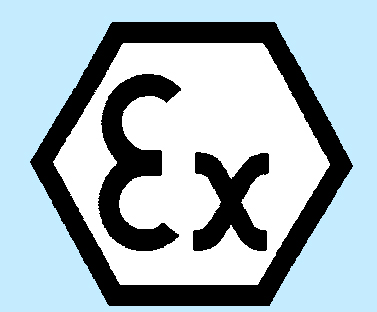 J/NJ/NSchutz-art IP…Geräte-gruppe Geräte-kategorieExplosionsgruppeTemperatur-klasseBemerkungBemerkungBemerkungMindestanforderungen entsprechend den ermittelten Ex-Zonen und den sicherheits-technischen KenngrößenElektrische Geräte (z. B. elektrische Motoren, Schalter, Leuchten)Elektrische Geräte (z. B. elektrische Motoren, Schalter, Leuchten)Elektrische Geräte (z. B. elektrische Motoren, Schalter, Leuchten)Elektrische Geräte (z. B. elektrische Motoren, Schalter, Leuchten)Elektrische Geräte (z. B. elektrische Motoren, Schalter, Leuchten)Elektrische Geräte (z. B. elektrische Motoren, Schalter, Leuchten)Elektrische Geräte (z. B. elektrische Motoren, Schalter, Leuchten)Elektrische Geräte (z. B. elektrische Motoren, Schalter, Leuchten)Elektrische Geräte (z. B. elektrische Motoren, Schalter, Leuchten)Elektrische Geräte (z. B. elektrische Motoren, Schalter, Leuchten)Elektrische Geräte (z. B. elektrische Motoren, Schalter, Leuchten)BezeichnungAusführung nach ElexVAusführung nach ElexVAusführung nach ElexVAusführung nach ATEXAusführung nach ATEXAusführung nach ATEXAusführung nach ATEXAusführung nach ATEXMindestanforderungen erfülltJ/NMindestanforderungen erfülltJ/NBezeichnungJ/NJ/NSchutz-art IP…Geräte-gruppe Geräte-kategorieExplosionsgruppeTemperatur-klasseZünd-schutz-artMindestanforderungen erfülltJ/NMindestanforderungen erfülltJ/NNichtelektrische Geräte (z. B. Förderbänder, Getriebe, pneumatische Pumpen)Nichtelektrische Geräte (z. B. Förderbänder, Getriebe, pneumatische Pumpen)Nichtelektrische Geräte (z. B. Förderbänder, Getriebe, pneumatische Pumpen)Nichtelektrische Geräte (z. B. Förderbänder, Getriebe, pneumatische Pumpen)Nichtelektrische Geräte (z. B. Förderbänder, Getriebe, pneumatische Pumpen)Nichtelektrische Geräte (z. B. Förderbänder, Getriebe, pneumatische Pumpen)Nichtelektrische Geräte (z. B. Förderbänder, Getriebe, pneumatische Pumpen)Nichtelektrische Geräte (z. B. Förderbänder, Getriebe, pneumatische Pumpen)Nichtelektrische Geräte (z. B. Förderbänder, Getriebe, pneumatische Pumpen)Nichtelektrische Geräte (z. B. Förderbänder, Getriebe, pneumatische Pumpen)Nichtelektrische Geräte (z. B. Förderbänder, Getriebe, pneumatische Pumpen)BezeichnungAusführung nach ATEXJ/NAusführung nach ATEXJ/NAusführung nach ATEXJ/NGeräte-gruppe Geräte-kategorieExplosionsgruppeTemperatur-klasseZünd-schutz-artMindestanforderungen erfülltJ/NMindestanforderungen erfülltJ/N